Bee Campus USAApplication Preview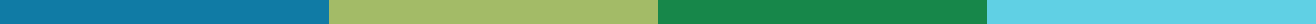 This is a preview of questions on the Bee Campus USA application. You can use this to gather your responses before copying and pasting them into the official application. You can start an application anytime and save your work as you go. Application Registration: https://beecityusa.org/apply-to-bee-campus-usa/.Applications are approved on a rolling basis. Once approved, campuses can proceed with paying the application fee by logging in and navigating to their “Fee Payment” tab. A generic invoice and Xerces Society’s W9 is available on that tab as well. You can pay by check or credit card. Payment can be made by any entity on behalf of the campus. Once payment is received by Bee Campus USA, we will certify the campus within two weeks and send an official announcement to the emails included in the application.AboutAffiliate Name (this should be your campus name)Affiliate Type (select one: City, Town, Village, or County | College or University)Email address (this email address will be visible to the public, you are welcome to leave this blank if you would prefer not to list an email address)ProfileMailing addressCityStateZip codeCampus Type (select one: Community College | 4-Year Public College or University | 4-Year Private College or University)If your institution has multiple campuses, which campus is applying?Student EnrollmentCommittee List (names and email addresses)Chair Name (and co-chair if applicable)Chair Job Title (and co-chair if applicable)Chair Email Address (and co-chair if applicable)ApplicationName of Highest Official (President, Chancellor, Etc.)Title of Highest OfficialHighest Official Email AddressMedia Contact NameMedia Contact Email AddressWhy is your campus interested in and prepared for applying for Bee Campus USA certification?Does this application have the support of the highest official? (select one: Yes | I’m working on it)Is your Application Complete and Ready for Review? (select one: I’m still working on it | The application is complete and ready for review)Visit www.beecityusa.org to learn more and apply. 